Katholische Arbeitnehmer Bewegung KAB Ortsverband ___________
Katholische Arbeitnehmer Bewegung KAB Diözesanverband Eichstätt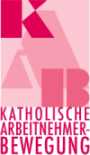 											Ort, Datum Liebes KAB Mitglied der KAB _____________,nachdem unser langjähriger Kassier _____________ auch nicht jünger wird, bitten wir euch/Sie ihn zu unterstützen. Dazu bitten wir euch/Sie, das folgende Angebot anzunehmen, damit in Zukunft der Beitragseinzug direkt vom Diözesanverband aus, vorgenommen werden kann. Der KAB-Beitrag und ihre Mitgliedschaft bei der KAB ______________ bleibt selbstverständlich unverändert.___Name ____, Teamsprecherin/Vorsitzender	 	___Name___, stv. Vorsitzende/TeamsprecherPS: Wir haben darauf geachtet, dass weder Ihnen noch dem Ortsverband Nachteile durch die Umstellung entstehen. Auf Wunsch erhalten Sie vom Diözesanverband eine Beitragsbestätigung.-  - - - - - - - - - - - - - - - - - - -  - - - - - - - - - - - - -  - - - - -  - - - - - -  - - - - - - - - - - - - - - -  - - - - - --  - - Ich entziehe hiermit dem Ortsverband KAB ___________ meine Einzugsermächtigung/SEPA Lastschriftmandat zum 31.12.2023 und erteile es gleichzeitig neu dem KAB Diözesanverband Eichstätt mit der Gläubiger Identifikationsnummer DE 3699900000233479 über den jeweils gültigen KAB Mitgliedsbeitrag mit der Mandatsreferenz, „KAB Beitrag (Jahr), (Mitgliedsnummer)Konto-Inhaber: _________________		__________________Meine IBAN lautet: DE _ _   _ _ _ _    _ _ _ _     _ _ _ _   _ _ _ _    _ _ Ort, den ______________________________________________Unterschrift des KAB Mitglieds-  - - - - - - - - - - - - - - - - - - -  - - - - - - - - - - - - -  - - - - -  - - - - - -  - - - - - - - - - - - - - - -  - - - - - --  - - Bitte senden Sie den ausgefüllten Abschnitt bis __ ___ _____ an das KAB Sekretariat, Kanalstr. 16-18, 85049 Ingolstadt